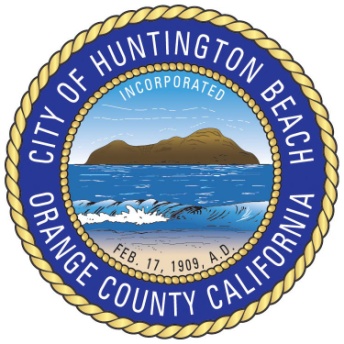 NON-PRIORITY PROJECTWATER QUALITY PLAN(NPP)For: (Insert Project Name) (Site Address or Tract/Lot Number)Prepared for:(Insert Owner/Developer Name)(Insert Address)(Insert City, State, ZIP)(Insert Contact Name)(Insert Telephone)(Insert Email Address)Prepared by:(Insert Preparer or Consulting/Engineering Firm Name)(Insert Address)(Insert City, State, ZIP)(Insert Contact Name)(Insert Telephone)(Insert Email Address)(Insert Date Prepared/Revised)Reviewed for compliance with the Local Implementation Plan:Non-Priority Project Water Quality Plan (NPP)The Orange County Stormwater Program has developed this Non-Priority Project Water Quality Plan (NPP) for new development / significant redevelopment projects that do not meet the criteria for Priority Projects as defined within the County’s Model Water Quality Management Plan (see Model WQMP Sections 1.3 and 1.4) but that qualify as Non-Priority Projects as defined in the Drainage Area Management Plan (DAMP).  These projects are required under the Santa Ana Regional Board MS4 Permit (North Orange County Permit) to “document, via a WQMP or similar mechanism, site design, source control and any other BMPs which may or may not include treatment control BMPs”.  There is no similar requirement under the San Diego Regional Board MS4 Permit (South Orange County).  This plan covers both private and public agency projects that qualify as Non-Priority Projects.Qualifying Non-Priority Projects are projects that do not fall under one of the Priority Project Categories defined within the Model WQMP but meet one of the following conditions:Require discretionary action that will include a precise plan of development, except for those projects exempted by the Water Quality Ordinance (as applicable); orRequire issuance of a non-residential plumbing permit for hazardous pipelines as defined in the County or local Water Quality / Stormwater Ordinance. Non-residential plumbing projects that do not pose a potential threat to public safety do not require a WQMP for approval. A “discretionary action” under CEQA is defined as “an activity which requires the public agency to exercise judgment in deciding whether to approve or disapprove the particular activity, as distinguished from situations where the public agency merely has to determine whether there has been conformity with applicable ordinances or other laws.” (California Public Resources Code § 21080(a); CEQA Guidelines § 15357).   Examples of discretionary actions include: feature plans, area plans, use permits, site development permits and special use permits.  “Ministerial actions” under CEQA are those where little or no judgment or deliberation by a Permittee is required or possible. Generally, the only example of a ministerial approval action that would qualify as a Non-Priority Project would be a project that requires the issuance of a Non-Residential Plumbing Permit.All other projects and activities that only require a ministerial grading or building permit for which the Permittee has no discretion to approve do not fall under the requirements of this new development program, with the exception of projects that require a Non-Residential Plumbing Permit.This plan is provided for summarizing basic project information and stormwater Best Management Practices that are planned for controlling discharges of pollutants from proposed Non-Priority Projects and identify applicable source conrol BMPs, site design features, and determine BMP maintenance requirements. Non-Priority Project proponents are required to complete the plan for local jurisdiction review and approval. Applicable sections of the Technical Guidance Document are referenced for assistance with completing each NPP section. All Non-Priority Project Water Quality Plans must be in compliance with the Local Implementation Plan developed by each local agency. The local jurisdiction may request additional information necessary for local Non-Priority Project review and approval. Local jurisdictions may modify existing templates for local program implementation to incorporate the information contained in this Plan provided all information necessary to meet requirements contained in the MS4 Permit and the DAMP for Non-Priority Projects are contained within the local plan.Non-Priority Project Water Quality PlanContentsSection I: General Information……………………….……………………………….. 3Section II: Project Description……………………………………………………….... 5Section III: Site Description……………………………………………………….……6Section IV: Best Management Practices (BMPs)…………………...............................7Section V: Inspection and Maintenance Responsibilities…………………………... 13Section VI: Plot Plan…………………………………………………………….……. 14References: Model WQMPTechnical Guidance DocumentCalifornia BMP HandbooksNon-Priority Project Water Quality PlanSection 1 – General InformationSee Technical Guidance Document Section 2.2.1 for additional information.Prepared For:Prepared by:Dates:Owner’s CertificationThis Non-Priority Project Water Quality Plan has been prepared for:By:The plan is intended to comply with the Non-Priority Project requirements of the Local Implementation Plan (LIP) §A-7.5.1 as required in the Orange County Drainage Management Plan (DAMP) § 7.6.2.The undersigned, while it owns the subject property, is responsible for the implementation of the provisions of this plan. Once the undersigned transfers its interests in the property, its successor-in-interest shall bear the aforementioned responsibility to implement the best management practices (BMP) described within this plan.  A signed copy of this document shall be available on the subject property into perpetuity.Section II: Project DescriptionPlease provide a detailed description of the project’s ownership, type of development project, amount of paved and landscaped area, and potential pollutants that may be generated by the intended development uses. See Technical Guidance Document Section 2.2 for additional information.Section III: Site DescriptionSee Technical Guidance Document Section 2.3 for additional information.Drainage ConditionsPlease provide site drainage details, including how site drainage ties into adjacent property drainage patterns, local storm drain systems, and downstream receiving waters.Pre-Project Pervious ConditionsCompleted Project Pervious ConditionsWatershed InformationYour local municipality stormwater program management staff may assist you with this information.Section IV: Best Management Practices (BMPs)Site Design BMPsSite Design BMPs reduce the volume of stormwater runoff generated on a project site as well as improve the quality of runoff that leaves the site, and are required for all proposed Non-Priority new development and significant redevelopment projects. Descriptions of the most common Site Design BMPs are provided in County’s Technical Guidance Document (see Technical Guidance Document Sections 3 and 4). A list of typically employed Site Design BMPs may be found in the California BMP Handbooks (California Stormwater Quality Association).The following table provides a list of Site Design BMPs that may be applicable for Non-Priority Projects. Please identify each Site Design BMP included for the project, and briefly describe within the table.Site Design BMPsSite Design BMPs (continued)Site Design BMPs (continued)SOURCE CONTROL BMPsSource Control BMPs, both non-structural and structural, are required for Non-Priority Projects where applicable to project features. Please identify each applicable Source Control BMP within the following tables. See Technical Guidance Document Section 6 for additional information.Non-Structural Source Control BMPsStructural Source Control BMPsSource Control BMP ImplementationPlease describe implementation frequency and the party responsible for implementation of each Source Control BMP.Other BMPsOther BMPs or devices incorporated to remove pollutants from runoff leaving the project site, which may or may not include Treatment Control BMPs (see Technical Guidance Document Section 4.6), are not required for Non-Priority Projects though may be appropriate under certain conditions. Please provide details on any other BMPs selected for this project.Section V: Inspection and Maintenance ResponsibilitiesBMPs implemented for Non-Priority Projects must be inspected and maintained post-construction for proper effectiveness into perpetuity. Please document BMP inspection and maintenance information within the table below. See Technical Guidance Document Section 7 for additional information.Section VI: Plot PlanA plot plan must be provided that contains the following project features:Each facility and its intended function (if multiple facilities and uses are present onsite)Areas of outdoor activities (if applicable)Applicable Structural Source Control BMPs and any Treatment Control BMPsDrainage flow informationStorm drain facilitiesRelationship between onsite drainage and offsite drainageThe plot plan must contain the following labels:Title BlockDrainage Plot PlanProject NameAddressOwnerLabel plot as “Section VI”LegendNorth ArrowScaleProject proponents should submit the plot plan with BMP details in electronic drawing or GIS format.  Project NameTractLotAPNPlanning AreaOwner/DeveloperAddressPhoneFaxNameAddressPhoneEmailFaxDate PreparedDate(s) RevisedDate FinalizedOwner/Developer NamePreparer’s NameSignedNameTitleCompanyAddressPhoneDateProperty OwnershipProject DescriptionPaved AreasLandscaped AreasPotential Stormwater Pollutants (see Technical Guidance Document Section 2.2.2)AddressPlanning AreaLand UseZoningAcreagePredominant Soil TypeArea (acres or sq ft)PercentagePerviousImperviousArea (acres or sq ft)PercentagePerviousImperviousWatershedReceiving Waters303(d) ImpairmentsTMDLsKnown ESAsKnown ASBSsNameCheck If IncludedBrief DescriptionHydrologic Source ControlsRetention GradingDownspout DispersionDownspout InfiltrationAmended Soils Over Tight Underlying SoilsStreet Trees, Canopy InterceptionResidential Rain Barrels Not Actively ManagedNameCheck If IncludedBrief DescriptionInfiltrationBioretention without UnderdrainsRain GardensPorous LandscapingInfiltration PlantersRetention SwalesInfiltration TrenchesInfiltration BasinsDrywellsSubsurface Infiltration GalleriesFrench DrainsPermeable AsphaltPermeable ConcretePermeable Concrete PaversNameCheck If IncludedBrief DescriptionEvapotranspirationGreen Roofs, Brown Roofs, Blue RoofsRainwater HarvestingAbove-ground Rain BarrelsAbove-ground CisternsUnderground TanksBiotreatmentBioretention with UnderdrainsStormwater Planter Boxes with UnderdrainsRain Gardens with UnderdrainsConstructed WetlandsVegetated SwalesVegetated Filter StripsCompost-Amended Road ShouldersProprietary (Ready-To-Install) Vegetated Biotreatment SystemsIdentifierNameCheck OneCheck OneIdentifierNameIncludedNot ApplicableN1Education for Property Owners, Tenants and OccupantsN2Activity RestrictionsN3Common Area Landscape Management (CASQA BMP Handbook SC-73)N4BMP MaintenanceN5Title 22 CCR Compliance (How development will comply)N6Local Industrial Permit ComplianceN7Spill Contingency Plan (CASQA BMP Handbook SC-11)N8Underground Storage Tank ComplianceN9Hazardous Materials Disclosure ComplianceN10Uniform Fire Code ImplementationN11Common Area Litter Control (CASQA BMP Handbook SC-60)N12Employee TrainingN13Housekeeping of Loading Docks (BMP Handbook SD-31)N14Common Area Catch Basin Inspection (BMP Handbook SC-74)N15Street Sweeping Private Streets and Parking Lots (CASQA BMP Handbook SC-43, SC-70)N16Commercial Vehicle WashingName (with CA BMP Handbook Reference)Check OneCheck OneName (with CA BMP Handbook Reference)IncludedNot ApplicableStorm Drain System Stenciling And Signage  (SD-13)Outdoor Material Storage Area Controls(SD-34)Trash And Waste Storage Area Controls(SD-32)Efficient Irrigation Systems (SD-12)Slope And Channel Protection Loading Dock Area Controls(SD-31)Maintenance Bay Controls(SD-31)Vehicle Wash Area Controls(SD-33)Outdoor Processing Area Controls (SD-36)Equipment Wash Area Controls(SD-33)Fueling Area Controls (SD-30)Hillside Planting  And Landscaping (SD-10)Wash Water Control For Food Preparation AreasCommunity Car Wash RacksBMP Inspection / MaintenanceBMP Inspection / MaintenanceBMP Inspection / MaintenanceBMP Inspection / MaintenanceBMPReponsibleParty(s)Inspection / MaintenanceActivities RequiredMinimum Frequency of Activities